Name: ________________ Class: ___ Number: ____ Date: ____/____YOKAI WAR 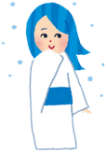 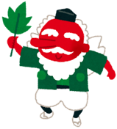 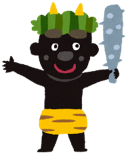 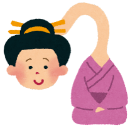 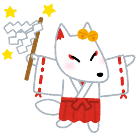 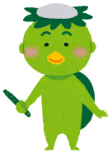 YEAR END REVIEW____________________________________________________________________________________________________________________________________________________________________________________________________________________________________________________________________________________________________________________________________________________________________________________________________________________________________________________________________________________________________________________________________________________________________________________________________________________________________________________________________________________________________________________________________________________________________________________________________________________________________What was your best memory in Junior High School?_______________________________________________________________________________________________________________________________________________________________________________________________________________What do you want to do in high school?_______________________________________________________________________________________________________________________________________________________________________________________________________________What do you have to do next year? What must you not do next year?_______________________________________________________________________________________________________________________________________________________________________________________________________________